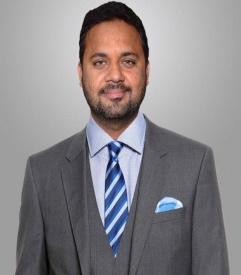 Visa status: visit visaALI ali.337803@2freemail.com 	EXPERIENCE SUMMARYTOTAL EXPERIENCE  11YEARSDubai – UAE              4 YearsLondon-UK                4 YearsPakistan                     3 YearsFancy Fabric LLC.Tenure:         4-YearLocation:       DubaiWorked As:   Sales supervisorOld School Bus CompanyTenure:         2-YearLocation:      London-UKWorked As:  office  AssistantSainsbury Super StoreTenure:         2 YearLocation:       London-UKWorked As:  Sales ExecutiveSafe Pak Water Filter CompanyTenure         3 YearLocation:      PakistanWorked As:  Sales ManagerEDUCATION SUMMARYAdvance Diploma in Business Information SystemLondon School of Business &Computing – London –U.K2009Diploma in I.TLondon College of Accountancy & TechnologyLondon-UK2008Bachelors of Economics University of Sindh - Pakistan2004CAREER OBJECTIVEA simulating position with a company that can utilize my skills in sales, customer  service retail,Administration. Effective use of my expertise, knowledge and abilities I have acquired.SNAP SHORT OF SKILLS AND EXPERTIES               • Management, General  Accounting 	 •  Sales Lead Generation               •  Sales Support                •  Building materials               •  Whole Sale Marketing 	 •  Customer Service 	 •  Client Services DRIVING LICENSEValid British licenseUAE License is in progressEMPLOYEMENT EXPERIENCEFANCY FABRIC LLC. UAE As sales Supervisor (4Years)Maintain national sales staff by recruiting, selection, orienting, and training employees. Handling POS System Conducting research to ascertain the best product of suppliers in terms of best value, deliver schedules and quality. Processing payments and invoices. Preparation of sales report on daily basis and to submit quarterly finance report. Provide better services.OLD SCHOOL BUS COMPANY LONDON As office assistant (2 Year)Coordination with the costumer regarding their requirement and issues. Update the enquiries for further actions. Liaison with the costumer to addresses the costumer their problems for the betterment of the company services. Make official reports. Sales reports. Quotations and invoices Business letters as well as handling delivery of vehicles’ with coordination of costumers and company staff.SAINSBURYSUPERSTORE LONDON As sales executive (2 year)Responsible for handling all the routing works in the cutlet like fulfilling the customer’s requirements. Demonstrating company products in the presentable manner. Routing checking of stock and enter in log book to meet that demands. sending the daily reports to the manager.SAFE PAK WATER FILTER COMPANY PAKISTAN As sales manager (3 year)Planning of materials delivery by collecting orders and demands. Liaison with zonal sales force. Timely achievement of revenue targets and collection plans, organizes the stock availability in the region and ensuring that stock levels are maintained as per requirement. Monitor market trend and dynamics, competitors activities’, import in the selected territory.COMPUTER SKILLS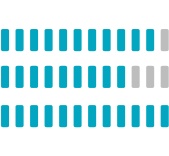 MS WordMS PowerPointPOS ExcelPERSONAL Nationality:                  PakistaniMarital status:             Marriage Language skills:           English, Urdu, Hindi, Arabic (inter level)EXPERIENCE SUMMARYTOTAL EXPERIENCE  11YEARSDubai – UAE              4 YearsLondon-UK                4 YearsPakistan                     3 YearsFancy Fabric LLC.Tenure:         4-YearLocation:       DubaiWorked As:   Sales supervisorOld School Bus CompanyTenure:         2-YearLocation:      London-UKWorked As:  office  AssistantSainsbury Super StoreTenure:         2 YearLocation:       London-UKWorked As:  Sales ExecutiveSafe Pak Water Filter CompanyTenure         3 YearLocation:      PakistanWorked As:  Sales ManagerEDUCATION SUMMARYAdvance Diploma in Business Information SystemLondon School of Business &Computing – London –U.K2009Diploma in I.TLondon College of Accountancy & TechnologyLondon-UK2008Bachelors of Economics University of Sindh - Pakistan2004